Megoldókulcs:Kérdések:Honnan indult a forradalmi hangulat Európában?PárizsMi volt az aktuális magyar államforma a Pákozdi csata időpontjában?Magyar KirályságKi volt a felelős magyar kormányfője a Pákozdi csata idején?Batthyány Lajos        4. 	 Mikor zajlott a Pákozdi csata?1848. szeptember 27.       5.  Mekkora volt a magyar hadsereg létszáma?20ezer      6. Kit ismertek fel ezen, a már aktuális – azaz forgalomból kivont – pénzjegyen?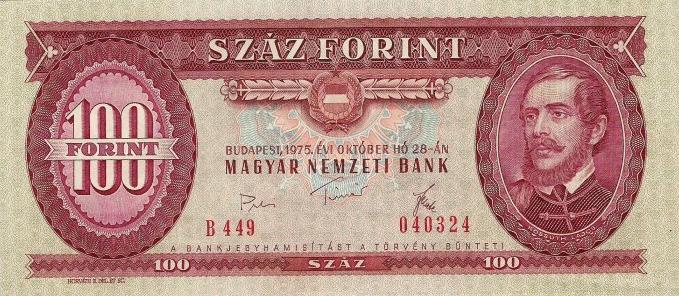 Kossuth Lajos      7. A Pákozdi csata alatt hová akarta az ellenfél szorítani a magyar hadsereget?Velencei-tóba 